КОРПОРАТИВНЫЙ УНИВЕРСИТЕТ
МОСКОВСКОГО ОБРАЗОВАНИЯ
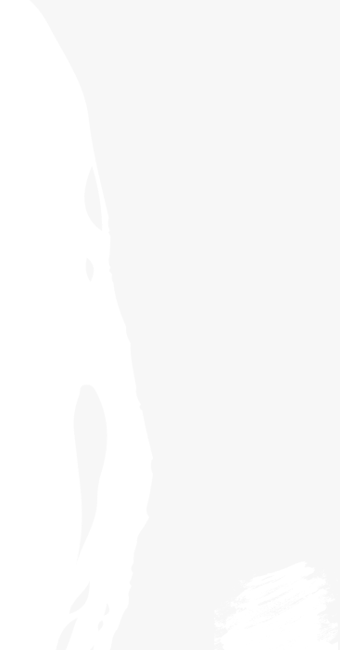 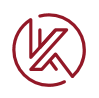 Мастер-класс
Создание 3D моделей полигональным способом моделирования1 часОнлайнУчастники узнают, что такое полигональный способ моделирования, изучат графический онлайн редактор Clara.io и создадут 3D модель полигональным способом моделирования.Программа мастер-класса:Обзор областей применения 3D-технологий в современном мире и способов создания 3D моделей.Знакомство с графическим онлайн редактором CLara.io. Создание 3D модели в графическом онлайн редакторе CLara.io.28.01.2022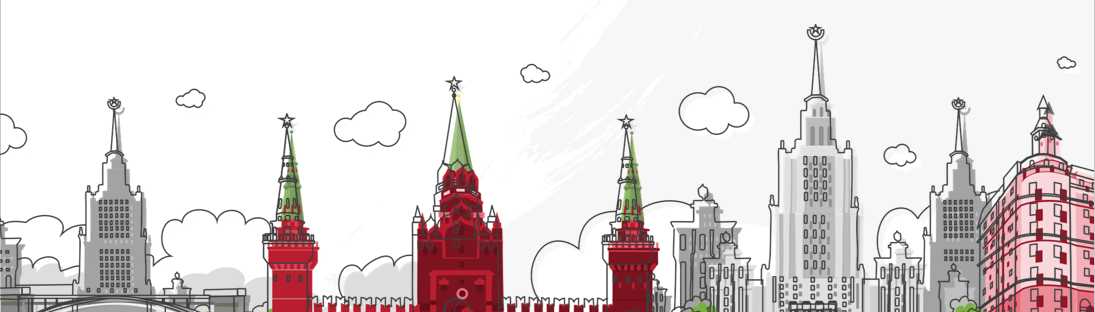 